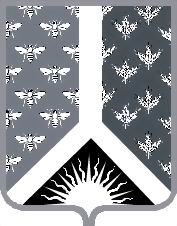 СОВЕТ НАРОДНЫХ ДЕПУТАТОВ НОВОКУЗНЕЦКОГО МУНИЦИПАЛЬНОГО РАЙОНАР Е Ш Е Н И Еот 17 сентября 2013 года № 8О кандидатуре на должность заместителя председателя Совета народных депутатов Новокузнецкого муниципального района	Обсудив предложение председателя Совета народных депутатов Новокузнецкого муниципального района о кандидатуре на должность заместителя председателя Совета народных депутатов Новокузнецкого муниципального района, и руководствуясь пунктами 3, 6 статьи 7 Регламента Совета народных депутатов Новокузнецкого муниципального района, Совет народных депутатов Новокузнецкого муниципального района  Р Е Ш И Л:1. Утвердить кандидатом на должность заместителя председателя Совета народных депутатов Новокузнецкого муниципального района депутата Совета народных депутатов Новокузнецкого муниципального района Зеленскую Елену Васильевну.2. Настоящее Решение вступает в силу с момента его принятия.Председатель Совета народных депутатов Новокузнецкого муниципального района                                                                      О. Г. Шестопалова                                                                   